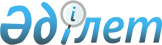 Об утверждении Правил оказания социальной помощи, установления ее размеров и определения перечня отдельных категорий нуждающихся граждан Бухар-Жырауского районаРешение Бухар-Жырауского районного маслихата Карагандинской области от 7 февраля 2024 года № 5. Зарегистрировано в Департаменте юстиции Карагандинской области 13 февраля 2024 года № 6556-09.
      В соответствии с Законом Республики Казахстан "О местном государственном управлении и самоуправлении в Республике Казахстан", постановлением Правительства Республики Казахстан от 30 июня 2023 года № 523 "Об утверждении Типовых правил оказания социальной помощи, установления ее размеров и определения перечня отдельных категорий нуждающихся граждан", районный маслихат РЕШИЛ:
      1. Утвердить прилагаемые Правила оказания социальной помощи, установления ее размеров и определения перечня отдельных категорий нуждающихся граждан Бухар-Жырауского районасогласно приложению 1 к настоящему решению.
      2. Признать утратившими силу некоторые решения Бухар-Жырауского районного маслихата согласно приложению 2 к настоящему решению.
      3. Настоящее решение вводится в действие по истечении десяти календарных дней после дня его первого официального опубликования. Правила оказания социальной помощи, установления ее размеров и определения перечня отдельных категорий нуждающихся граждан Бухар-Жырауского района Глава 1. Общие положения
      1. Настоящие Правила оказания социальной помощи, установления ее размеров и определения перечня отдельных категорий нуждающихся граждан Бухар-Жырауского района (далее – Правила) разработаны в соответствии с Законом Республики Казахстан "О ветеранах", Социальным Кодексом Республики Казахстан, постановлением Правительства Республики Казахстан от 30 июня 2023 года №523 "Об утверждении Типовых правил оказания социальной помощи, установления ее размеров и определения перечня отдельных категорий нуждающихся граждан" (далее – Типовые правила) и определяют порядок оказания социальной помощи, установления размеров и перечня отдельных категорий нуждающихся граждан.
      2. На основании Типовых правил акимат Бухар-Жырауского района (далее- местный исполнительный орган) разрабатывает правила оказания социальной помощи, установления ее размеров и определения перечня отдельных категорий нуждающихся граждан.
      3. Основные термины и понятия, которые используются в настоящих Правилах:
      1) Государственная корпорация "Правительство для граждан" (далее – Государственная корпорация) – юридическое лицо, созданное по решению Правительства Республики Казахстан для оказания государственных услуг в соответствии с законодательством Республики Казахстан, организации работы по приему заявлений на оказание государственных услуг и выдаче их результатов услугополучателю по принципу "одного окна", обеспечения оказания государственных услуг в электронной форме;
      2) специальная комиссия – комиссия, создаваемая решением акима Бухар-Жырауского района по рассмотрению заявления лица (семьи), претендующего на оказание социальной помощи отдельным категориям нуждающихся граждан;
      3) праздничные дни – дни национальных и государственных праздников Республики Казахстан;
      4) социальная помощь - помощь предоставляемая местными исполнительными органами в денежной или натуральной форме отдельным категориям нуждающихся граждан (далее - получатели), а также к праздничным дням и памятным датам;
      5) уполномоченный орган по оказанию социальной помощи – государственное учреждение "Бухар-Жырауский районный отдел занятости и социальных программ";
      6) прожиточный минимум –минимальный денежный доход на одного человека, равный по величине стоимости минимальной потребительской корзины;
      7) среднедушевой доход– доля совокупного дохода семьи, приходящаяся на каждого члена семьи в месяц;
      8) праздничные даты (далее – памятные даты) – профессиональные и иные праздники Республики Казахстан;
      9) уполномоченный государственный орган - центральный исполнительный орган, осуществляющий руководство и межотраслевую координацию в сфере социальной защиты населения в соответствии с законодательством Республики Казахстан, регулирование, контрольные функции за деятельностью Государственного фонда социального страхования;
      10) участковая комиссия – специальная комиссия, создаваемая решением акима поселка, села, сельского округа для проведения обследования материального положения лиц (семей), обратившихся за адресной социальной помощью;
      11) предельный размер – утвержденный максимальный размер социальной помощи.
      Сноска. Пункт 3 с изменением, внесенным решением Бухар-Жырауского районного маслихата Карагандинской области от 26.06.2024 № 7 (вводится в действие по истечении десяти календарных дней после дня его первого официального опубликования).


      4. Меры социальной поддержки, предусмотренные пунктом 4 статьи 71, пунктом 3 статьи 170, пунктом 3 статьи 229 Социального кодекса, подпунктом 2) пункта 1 статьи 10, подпунктом 2) пункта 1 статьи 11, подпунктом 2) пункта 1 статьи 12, подпунктом 2) статьи 13, статьей 17 Закона Республики Казахстан "О ветеранах", оказываются в порядке, определенном Типовыми правилами.
      5. Социальная помощь предоставляется единовременно и (или) периодически (ежемесячно, ежеквартально, 1 раз в полугодие, 1 раз в год).
      6. Перечни праздничных дней и памятных дат для оказания социальной помощи:
      1) День вывода ограниченного контингента советских войск из Демократической Республики Афганистан - 15 февраля;
      2) Наурыз мейрамы - 21-23 марта;
      3) День защитника Отечества – 7 мая;
      4) День Победы – 9 мая;
      5) День памяти жертв политических репрессий и голода – 31 мая;
      6) День Конституции Республики Казахстан – 30 августа;
      7) День пожилых людей - 1 октября;
      8) День Независимости– 16 декабря. Глава 2. Порядок определения перечня категорий получателей социальной помощи и установления размеров социальной помощи
      7. Единовременная социальная помощь к праздничным дням и памятным датам оказывается следующим категориям граждан:
      ветеранам боевых действий на территории других государств в размере не менее 200 000 (двести тысяч) тенге;
      военнослужащим, которым инвалидность установлена вследствие ранения, контузии, увечья, полученных при защите бывшего Союза Советских Социалистических Республик (далее - Союза ССР), исполнении иных обязанностей воинской службы в другие периоды, или вследствие заболевания, связанного с пребыванием на фронте, а также при прохождении воинской службы в Афганистане или других государствах, в которых велись боевые действия в размере не менее 200 000 (двести тысяч) тенге;
      семьям военнослужащих, погибших (пропавших без вести) или умерших вследствие ранения, контузии, увечья, заболевания, полученных в период боевых действий в Афганистане или других государствах, в которых велись боевые действия в размере не менее 200 000 (двести тысяч) тенге;
      военнослужащим Советской Армии, Военно-Морского Флота, Комитета государственной безопасности, лицам начальствующего и рядового состава Министерства внутренних дел бывшего Союза ССР (включая военных специалистов и советников), которые в соответствии с решениями правительственных органов бывшего Союза ССР принимали участие в боевых действиях на территории других государств в размере не менее 200 000 (двести тысяч) тенге;
      многодетным матерям, награжденным подвесками "Алтын алқа", "Күміс алқа" или получившим ранее звание "Мать-героиня", награжденным орденами "Материнская слава" I и II степени" в размере не менее 20 000 (двадцать тысяч) тенге;
      многодетным семьям, имеющим четырех и более несовершеннолетних детей, в том числе детей, обучающихся по очной форме обучения в средних, технических и профессиональных, высших учебных заведениях после достижения ими совершеннолетия до времени окончания учебных заведений (но не более чем до достижения двадцати трехлетнего возраста) в размере не менее 20 000 (двадцать тысяч) тенге;
      военнослужащим Республики Казахстан, выполнявшим задачи согласно межгосударственным договорам и соглашениям по усилению охраны границы Содружества Независимых Государств на таджикско-афганском участке в период с сентября 1992 года по февраль 2001 года в размере не менее 200 000 (двести тысяч) тенге;
      военнослужащим Республики Казахстан, принимавшим участие в качестве миротворцев в международной миротворческой операции в Ираке в период с августа 2003 года по октябрь 2008 года в размере не менее 200 000 (двести тысяч) тенге;
      военнослужащим, а также лицам начальствующего и рядового состава органов внутренних дел и государственной безопасности бывшего Союза ССР, принимавшим участие в урегулировании межэтнического конфликта в Нагорном Карабахе с 1986 по 1991 годы в размере не менее 200 000 (двести тысяч) тенге;
      семьям военнослужащих, погибших (умерших) при прохождении воинской службы в мирное время в размере не менее 50 000 (пятьдесят тысяч) тенге;
      участникам Великой Отечественной войны, а именно военнослужащим, проходившим службу в воинских частях, штабах и учреждениях, входивших в состав действующей армии и флота в период Великой Отечественной войны, а также во время других боевых операций по защите бывшего Союза ССР, партизанам и подпольщикам Великой Отечественной войны в размере не менее 2000 000 (два миллиона) тенге;
      лицам с инвалидностью вследствие ранения, контузии, увечья или заболевания, полученных в период Великой Отечественной войны, а именно военнослужащим действующей армии и флота, партизанам и подпольщикам Великой Отечественной войны, а также рабочим и служащим, которым инвалидность установлена вследствие ранения, контузии, увечья или заболевания, полученных в период Великой Отечественной войны на фронте, в районе военных действий, на прифронтовых участках железных дорог, сооружениях оборонительных рубежей, военно-морских баз и аэродромов в размере не менее 2000 000 (два миллиона) тенге;
      лицам награжденным орденами и медалями бывшего Союза ССР за самоотверженный труд и безупречную воинскую службу в тылу в годы Великой Отечественной войны в размере не менее 100 000 (сто тысяч) тенге;
      лицам, проработавшим (прослужившим) не менее шести месяцев с 22 июня 1941 года по 9 мая 1945 года и не награжденным орденами и медалями бывшего Союза ССР за самоотверженный труд и безупречную воинскую службу в тылу Великой Отечественной войны в размере не менее 100 000 (сто тысяч) тенге;
      гражданам, работавшим в период блокады в городе Ленинграде на предприятиях, в учреждениях и организациях города и награжденным медалью "За оборону Ленинграда" и знаком "Жителю блокадного Ленинграда" в размере не менее 200 000 (двести тысяч) тенге;
      несовершеннолетним узникам концлагерей, гетто и других мест принудительного содержания, созданных фашистами и их союзниками в период Второй мировой войны в размере не менее 200 000 (двести тысяч) тенге;
      супруге (супругу) умершего лица с инвалидностью вследствие ранения, контузии, увечья или заболевания, полученных в период Великой Отечественной войны, или лица, приравненного по льготам к лицам с инвалидностью вследствие ранения, контузии, увечья или заболевания, полученных в период Великой Отечественной войны, а также супруге (супругу) умершего участника Великой Отечественной войны, партизана, подпольщика, гражданина, награжденного медалью "За оборону Ленинграда" или знаком "Жителю блокадного Ленинграда", признававшихся лицами с инвалидностью в результате общего заболевания, трудового увечья и других причин (за исключением противоправных), которые не вступали в повторный брак в размере не менее 50 000 (пятьдесят тысяч) тенге;
      лицам, принимавшим участие в ликвидации последствий катастрофы на Чернобыльской атомной электростанции в 1986 – 1987 годах, других радиационных катастроф и аварий на объектах гражданского или военного назначения, а также участвовавшим непосредственно в ядерных испытаниях в размере не менее 200 000 (двести тысяч) тенге;
      лицам, которым инвалидность установлена вследствие катастрофы на Чернобыльской атомной электростанции и других радиационных катастроф и аварий на объектах гражданского или военного назначения, ядерных испытаний, и их детям, инвалидность которых генетически связана с радиационным облучением одного из родителей в размере не менее 200 000 (двести тысяч) тенге;
      семьям лиц, погибших при ликвидации последствий катастрофы на Чернобыльской атомной электростанции и других радиационных катастроф и аварий на объектах гражданского или военного назначения в размере не менее 100 000 (сто тысяч) тенге;
      лицам, непосредственно подвергавшимся политическим репрессиям на территории бывшего Союза ССР и в настоящее время являющимся гражданами Республики Казахстан в размере не менее 20 000 (двадцать тысяч) тенге;
      лицам, постоянно проживавшим до применения к ним репрессий на территории, ныне составляющей территорию Республики Казахстан, в случаях:
      применения репрессий советскими судами и другими органами за пределами бывшего Союза ССР в размере не менее 20 000 (двадцать тысяч) тенге;
      осуждения военными трибуналами действующей армии во время второй мировой войны (гражданских лиц и военнослужащих) в размере не менее 20 000 (двадцать тысяч) тенге;
      применения репрессий после призыва для прохождения воинской службы за пределы Казахстана в размере не менее 20 000 (двадцать тысяч) тенге;
      применения репрессий по решениям центральных союзных органов: Верховного Суда ССР и его судебных коллегий, коллегии Объединенного государственного политического управления Союза ССР, особого совещания при Народном комиссариате внутренних дел, Министерстве государственной безопасности, Министерстве внутренних дел Союза ССР, Комиссии Прокуратуры Союза ССР и Народного комиссариата внутренних дел Союза ССР по следственным делам и других органов в размере не менее 20 000 (двадцать тысяч) тенге;
      лицам, подвергшимся насильственному противоправному переселению в Казахстан и из Казахстана на основании актов высших органов государственной власти Союза ССР в размере не менее 20 000 (двадцать тысяч) тенге;
      детям жертв политических репрессий, находившимся вместе с родителями или заменявшими их лицами в местах лишения свободы, в ссылке, высылке или на специальном поселении, а также детям жертв политических репрессий, не достигшим восемнадцатилетнего возраста на момент репрессии и в результате ее применения, оставшимся без попечения родителей или одного из них в размере не менее 20 000 (двадцать тысяч) тенге;
      лицам с инвалидностью первой, второй, третьей групп и детям с инвалидностью до семи лет, с семи до восемнадцати лет первой, второй, третьей групп в размере не менее 20 000 (двадцать тысяч) тенге;
      лицам, достигшим семидесяти пяти лет и старше в размере не менее 20 000 (двадцать тысяч) тенге;
      лицам, принимавшим участие в событиях 17-18 декабря 1986 года в Казахстане, реабилитированным в порядке, установленном Законом Республики Казахстан "О реабилитации жертв массовых политических репрессий" в размере не менее 400 000 (четыреста тысяч) тенге.
      8. Социальная помощь оказывается следующим отдельным категориям нуждающихся граждан:
      при причинении ущерба гражданину (семье) либо его имуществу вследствие стихийного бедствия или пожара – в течении шести месяцев с момента наступления трудной жизненной ситуации одному из собственников жилья (жилого строения) - в размере 100 месячного расчетного показателя, без учета среднедушевого дохода, единовременно;
      гражданам в связи с тяжелым материальным положением, с учетом среднедушевого дохода, не превышающего порога в однократном отношении к прожиточному минимуму - в размере 16 месячного расчетного показателя, единовременно;
      гражданам на погребение умерших родственников, супругов, зарегистрированных на день смерти в качестве безработных в уполномоченном органе, а также лицам из малообеспеченных семей на погребение несовершеннолетних детей - в размере 15 месячного расчетного показателя, без учета среднедушевого дохода, единовременно;
      гражданам на оперативное лечение (операция) на основании копии выписного эпикриза из медицинского учреждения, в течении шести месяцев с момента наступления трудной жизненной ситуации – в размере 15 месячного расчетного показателя, без учета среднедушевого дохода, единовременно;
      лицам, с социально значимым заболеванием туберкулез, находящимся на амбулаторном лечении, на основании заключения врачебно-консультационной комиссии – в размере 15 месячного расчетного показателя, без учета среднедушевого дохода, единовременно;
      лицам, с социально значимым заболеванием злокачественное новообразование, находящимся на амбулаторном лечении, на основании заключения врачебно-консультационной комиссии – в размере 15 месячного расчетного показателя, без учета среднедушевого дохода единовременно;
      лицам, освобожденным из мест лишения свободы, находящимся на учете службы пробации, в течении шести месяцев с момента наступления трудной жизненной ситуации – в размере 16 месячного расчетного показателя, без учета среднедушевого дохода, единовременно;
      многодетным матерям, награжденным подвесками "Алтын Алқа", "Күміс алқа" или получившим ранее звание "Мать героиня", а также награжденным орденами "Материнская слава" 1 и 2 степени, многодетным семьям, имеющим детей, воспитывающихся и обучающихся в дошкольных организациях образования Бухар-Жырауского района в едином размере 50 % от стоимости оплаты дошкольной организации образования, без учета среднедушевого дохода;
      родителям или законным представителям детей с вирусом иммунодефицита человека (ВИЧ), в размере - 2 (двух) кратного прожиточного минимума в течении одного календарного года, без учета среднедушевого дохода, ежемесячно;
      лицам, имеющим социально значимое заболевание болезнь, вызванная вирусом иммунодифицита человека, на основании справки подтверждения с медицинского учреждения – в размере 15 месячного расчетного показателя, без учета среднедушевого дохода, единовременно;
      гражданам, сопровождающим лицо с инвалидностью 1 группы на санаторно-курортное лечение, в размере семидесяти процентов от гарантированной суммы, предоставляемой в качестве возмещения стоимости санаторно-курортного лечения, определяемой уполномоченным государственным органом.
      Сноска. Пункт 8 с изменениями, внесенными решением Бухар-Жырауского районного маслихата Карагандинской области от 26.06.2024 № 7 (вводится в действие по истечении десяти календарных дней после дня его первого официального опубликования).


      9. К праздничным дням и памятным датам размер социальной помощи для отдельно взятой категории получателей устанавливается в едином размере местными представительными органами по согласованию с местными исполнительными органами области.
      10. Размер оказываемой социальной помощи в каждом отдельном случае определяет специальная комиссия, которая указывает его в заключении о необходимости оказания социальной помощи. Глава 3. Порядок оказания социальной помощи
      11. Порядок оказания социальной помощи определяется согласно пунктам 12- 21 Типовых правил.
      12. Социальная помощь к праздничным дням и памятным датам оказывается без истребования заявлений от получателей.
      Категория получателей социальной помощи определяются местными исполнительными органами, после чего формируется их списки путем направления запроса в уполномоченную организацию либо иные организации.
      13. Финансирование расходов на предоставление социальной помощи осуществляется в пределах средств, предусмотренных бюджетом Бухар-Жырауского района на текущий финансовый год.
      14. Социальная помощь прекращается в случаях:
      1) смерти получателя;
      2) выезда получателя на постоянное проживание за пределы Бухар-Жырауского района;
      3) направления получателя на проживание в государственные медико-социальные учреждения;
      4) выявления недостоверных сведений, представленных заявителем.
      Выплата социальной помощи прекращается с месяца наступления указанных обстоятельств.
      15. Излишне выплаченные суммы социальной помощи подлежат возврату в добровольном порядке, неправомерно полученные суммы подлежат возврату в добровольном или в судебном порядке.
      16. Мониторинг и учет предоставления социальной помощи проводит уполномоченный орган по оказанию социальной помощи с использованием базы данных автоматизированной информационной системы "Е-Собес". Перечень о признании утратившими силу некоторых решений Бухар-Жырауского районного маслихата
      1. Решение 21 сессии Бухар-Жырауского районного маслихата Карагандинской области от 28 февраля 2014 года № 4 "Об утверждении Правил оказания социальной помощи, установления размеров и определения перечня отдельных категорий нуждающихся граждан Бухар-Жырауского района" (зарегистрировано в Реестре государственной регистрации нормативных правовых актах за № 2571).
      2. Решение 26 сессии Бухар-Жырауского районного маслихата Карагандинской области от 27 июня 2014 года № 8 "О внесении изменений в решение 21 сессии Бухар-Жырауского районного маслихата от 28 февраля 2014 года № 4 "Об утверждении Правил оказания социальной помощи, установления размеров и определения перечня отдельных категорий нуждающихся граждан Бухар-Жырауского района" (зарегистрировано в Реестре государственной регистрации нормативных правовых актах за № 2686).
      3. Решение 28 сессии Бухар-Жырауского районного маслихата Карагандинской области от 10 сентября 2014 года № 7 "О внесении изменения в решение 21 сессии Бухар-Жырауского районного маслихата от 28 февраля 2014 года № 4 "Об утверждении Правил оказания социальной помощи, установления размеров и определения перечня отдельных категорий нуждающихся граждан Бухар-Жырауского района" (зарегистрировано в Реестре государственной регистрации нормативных правовых актах за № 2775).
      4. Решение 45 сессии Бухар-Жырауского районного маслихата Карагандинской области от 3 февраля 2016 года № 7 "О внесении изменений и дополнений в решение 21 сессии Бухар-Жырауского районного маслихата от 28 февраля 2014 года № 4 "Об утверждении Правил оказания социальной помощи, установления размеров и определения перечня отдельных категорий нуждающихся граждан Бухар-Жырауского района" (зарегистрировано в Реестре государственной регистрации нормативных правовых актах за № 3668).
      5. Решение 3 сессии Бухар-Жырауского районного маслихата Карагандинской области от 11 мая 2016 года № 5"О внесении изменений в решение 21 сессии Бухар-Жырауского районного маслихата от 28 февраля 2014 года № 4 "Об утверждении Правил оказания социальной помощи, установления размеров и определения перечня отдельных категорий нуждающихся граждан Бухар-Жырауского района" (зарегистрировано в Реестре государственной регистрации нормативных правовых актах за № 3832).
      6. Решение 6 сессии Бухар-Жырауского районного маслихата Карагандинской области от 26 сентября 2016 года № 8 "О внесении изменений в решение 21 сессии Бухар-Жырауского районного маслихата от 28 февраля 2014 года № 4 "Об утверждении Правил оказания социальной помощи, установления размеров и определения перечня отдельных категорий нуждающихся граждан Бухар-Жырауского района" (зарегистрировано в Реестре государственной регистрации нормативных правовых актах за № 3983).
      7. Решение 10 сессии Бухар-Жырауского районного маслихата Карагандинской области от 23 декабря 2016 года № 9 "О внесении изменения в решение 21 сессии Бухар-Жырауского районного маслихата от 28 февраля 2014 года № 4 "Об утверждении Правил оказания социальной помощи, установления размеров и определения перечня отдельных категорий нуждающихся граждан Бухар-Жырауского района" (зарегистрировано в Реестре государственной регистрации нормативных правовых актах за № 4099).
      8. Решение 18 сессии Бухар-Жырауского районного маслихата Карагандинской области от 10 октября 2017 года № 5 "О внесении изменения в решение 21 сессии Бухар-Жырауского районного маслихата от 28 февраля 2014 года № 4 "Об утверждении Правил оказания социальной помощи, установления размеров и определения перечня отдельных категорий нуждающихся граждан Бухар-Жырауского района" (зарегистрировано в Реестре государственной регистрации нормативных правовых актах за № 4398).
      9. Решение 24 сессии Бухар-Жырауского районного маслихата Карагандинской области от 21 июня 2018 года № 10 "О внесении изменения и дополнений в решение 21 сессии Бухар-Жырауского районного маслихата от 28 февраля 2014 года № 4 "Об утверждении Правил оказания социальной помощи, установления размеров и определения перечня отдельных категорий нуждающихся граждан Бухар-Жырауского района" (зарегистрировано в Реестре государственной регистрации нормативных правовых актах за № 4855).
      10. Решение 37 сессии Бухар-Жырауского районного маслихата Карагандинской области от 20 июня 2019 года № 8 "О внесении изменения в решение 21 сессии Бухар-Жырауского районного маслихата от 28 февраля 2014 года № 4 "Об утверждении Правил оказания социальной помощи, установления размеров и определения перечня отдельных категорий нуждающихся граждан Бухар-Жырауского района" (зарегистрировано в Реестре государственной регистрации нормативных правовых актах за № 5396).
      11. Решение Бухар-Жырауского районного маслихата Карагандинской области от 19 сентября 2019 года № 8 "О внесении дополнения в решение 21 сессии Бухар-Жырауского районного маслихата от 28 февраля 2014 года № 4 "Об утверждении Правил оказания социальной помощи, установления размеров и определения перечня отдельных категорий нуждающихся граждан Бухар-Жырауского района" (зарегистрировано в Реестре государственной регистрации нормативных правовых актах за № 5490).
      12. Решение Бухар-Жырауского районного маслихата Карагандинской области от 25 декабря 2019 года № 7 "О внесении изменения в решение 21 сессии Бухар-Жырауского районного маслихата от 28 февраля 2014 года № 4 "Об утверждении Правил оказания социальной помощи, установления размеров и определения перечня отдельных категорий нуждающихся граждан Бухар-Жырауского района" (зарегистрировано в Реестре государственной регистрации нормативных правовых актах за № 5641).
      13. Решение Бухар-Жырауского районного маслихата Карагандинской области от 24 июня 2020 года № 7 "О внесении изменения в решение 21 сессии Бухар-Жырауского районного маслихата от 28 февраля 2014 года № 4 "Об утверждении Правил оказания социальной помощи, установления размеров и определения перечня отдельных категорий нуждающихся граждан Бухар-Жырауского района" (зарегистрировано в Реестре государственной регистрации нормативных правовых актах за № 5932).
      14. Решение Бухар-Жырауского районного маслихата Карагандинской области от 20 декабря 2020 года № 5 "О внесении дополнений в решение 21 сессии Бухар-Жырауского районного маслихата от 28 февраля 2014 года № 4 "Об утверждении Правил оказания социальной помощи, установления размеров и определения перечня отдельных категорий нуждающихся граждан Бухар-Жырауского района" (зарегистрировано в Реестре государственной регистрации нормативных правовых актах за № 6135).
      15. Решение Бухар-Жырауского районного маслихата Карагандинской области от 05 декабря 2022 года № 6 "О внесении изменения в решение Бухар-Жырауского районного маслихата от 28 февраля 2014 года № 4 "Об утверждении Правил оказания социальной помощи, установления размеров и определения перечня отдельных категорий нуждающихся граждан Бухар-Жырауского района" (зарегистрировано в Реестре государственной регистрации нормативных правовых актах за № 31080).
					© 2012. РГП на ПХВ «Институт законодательства и правовой информации Республики Казахстан» Министерства юстиции Республики Казахстан
				
      Председатель сессии

М. Абрамова
Приложение 1 к решению
Бухар-Жырауского
районного маслихата
от 7 февраля 2024 года
№ 5Приложение 2 к решению
Бухар-Жырауского районного маслихата
от 7 февраля 2024 года
№ 5